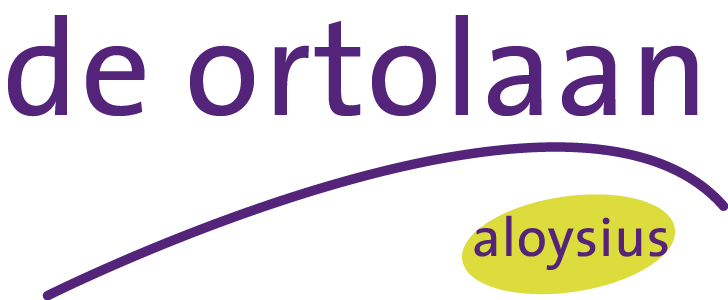 Datum:	11-05-2022Aanvang:	15.15 uur Einde:		16.30 uurLocatie:	Ortolaan Locatie HeibloemAanwezig: Ine, Corné, Wim, Jordi, Bart, Roel, Fleur(stagiaire), BerryAfwezig met kennisgeving: NadiaAgenda:Opening/ notulen vorige veragdering vaststellen.- MR Faciliteiten vorige vergaderingOudergeleding krijgt beschikking over een Ipad/ macbook.Reiskosten voor ouders moet GMR breed worden besproken en vastgesteld.- +10% regeling, de salarissen worden binnen het VSO en PO verhoogd binnen allen L-schalen. Terugwerkende kracht vanaf 1 januari 2022. (huidige stand van zaken, is nog in beweging.) Stand van zaken VSO SO Heibloem (directie Heibloem 15.30 uur)Vanuit het team kwam de vraag om de notulen op de website te plaasten of te mailen aan het team zodat iedereen deze kan inzien.Vakantierooster is goedgekeurd door personeel en oudergeleding.Huisvesting; goed nieuws is dat er voor 20 jaar de praktijklokalen en gymzaal zijn gehuurd.Daarnaast is er gekeken voor wat er de komende 20 jaar nodig is aan onderwijsruimte. Hier is een plan voor ingediend om het hoofdgebouw te herinrichten zodat deze aan alle eisen voldoet. Hierdoor is het paviljoen voor een jaar extra gehuurd.Stand van zaken VSO Roermond (directie Roermond om 16 uur)
Vanuit het team kwam de vraag om de notulen op de website te plaasten of te mailen aan het team zodat iedereen deze kan inzien.Vakantierooster is goedgekeurd door personeel en oudergeleding.
Het bedrijfsnoodplan is ter informatie doorgestuurd. Er staat nog 1,5fte uur ter invulling open.
Groei is goed te zien binnen de school. Gebrek aan ruimte is en blijft een aandachtspunt.Update regelementen
Eind dit kalender jaar terug laten komen, gezien het feit de de regelementen vanuit de organisatie nog aangepast worden.Protocol (pest/schorsing/verwijdering)
De aanpassing dient vanuit de GMR te komen en hierin moet sectordirecteur aangepast worden naar regiodirecteur.4de kwartaalrapportage
Gezien de cijfers zijn we een zeer gezonde organisatie. Opvallend dat na de coronaperiode een piek zat in de ziekmeldingen.Ouderparticipatie 
Er staat momenteel 1 vacature open voor MR heibloem.
Stichting ouders voor ouders is een mooi initiatief.Ouders betrekken bij activiteiten (werkweek, sportdag, schoolreisje).
Het betrekken van woon,- en zorggroepen.Koffie-ochtendenOuderappFormatieplan
Ortolaan Heibloem: formatie is vandaag bekend gemaakt, met iedereen is gesproken en is helder waar hij/zij komt te zitten.Ortolaan Roermond: directeur heeft met iedereen gesproken. Dit wordt als een bestand doorgestuurd.Tevredenheidsonderzoeken Het aantal deelnemers groeit bij ouders en leerlingen.Ortolaan Heibloem: is nog niet goed bekeken. De ouders en leerlingen hebben een prettig en veilig gevoel.Ortolaan Roermond: is nog niet goed bekeken. Maar zowel bij de leerlingen als bij de ouders is een positieve uitslag te zien. Besloten om de tevredenheidsonderzoeken later op de kalender te zetten (juni i.p.v. mei).Informatie uit de GMR/OPR De vraag vanuit SWV: hoe willen jullie besturen in de OPR van SWVVO3101 vertegenwoordigd worden. Voorstel zou kunnen zijn dat jullie medezeggenschap contact opneemt met de mw. Karin Knechten. Wim wilt deze rol oppakken.Vakdocenten mogen binnenkort breder worden ingezet.
Ortopedagogen en pedagogen worden aan de hand van hun onderzoeksbevoegheden opgeschaald.Er is een nieuwe functie, bestuursadviseur.ActielijstRondvraagVoorzitster MR gaat bellen voor de vergadering van 6 juli te laten plaasvinden bij Maaszicht. Als dit akkoord is dan communiceert zij dit via de mail.